О внесении изменений в приказ Министерства транспорта 
Российской Федерации от 6 июня 2017 г. № 214 «О создании 
Отраслевого методического совета Минтранса России по вопросам формирования на транспорте доступной среды для инвалидов 
и других маломобильных групп населения»В целях обеспечения эффективной работы Отраслевого методического 
совета Министерства транспорта Российской Федерации по вопросам 
формирования на транспорте доступной среды для инвалидов и других маломобильных групп населения п р и к а з ы в а ю:Внести изменение в приказ Минтранса России от 6 июня 2017 г. № 214 
«О создании Отраслевого методического совета Минтранса России по вопросам формирования на транспорте доступной среды для инвалидов 
и других маломобильных групп населения» (далее – приказ), исключив абзац 2 пункта 2.Внести в Положение об Отраслевом методическом совете Министерства транспорта Российской Федерации по вопросам формирования на транспорте доступной среды для инвалидов и других маломобильных групп населения, утвержденное приказом, следующие изменения:а)	пункт 4 изложить в следующей редакции:«4.	Положение о Совете утверждается приказом Министерства транспорта Российской Федерации»;б)	добавить пункт 4.1 следующего содержания:«4.1.	Состав Совета утверждается заместителем Министра транспорта Российской Федерации, в компетенцию которого входит координация работы 
по формированию государственной политики в части обеспечения доступности 
для инвалидов объектов транспортной инфраструктуры, беспрепятственного пользования инвалидами всеми видами транспорта и предоставляемыми 
на них услугами»;в)	пункт 19 изложить в следующей редакции: «19.	Исключение из Совета и включение в состав Совета производится 
на основании предложений заместителя председателя, направляемых председателю».Признать утратившим силу Приложение № 1 к приказу.Приложение № 2 к приказу считать Приложением № 1 к приказу.Министр                                                                                                             Е.И. ДитрихКоролева Дарья Сергеевна8 (499) 495 00 00, доб. 21-04, ДПР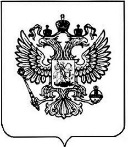 Министерство транспорта Российской Федерации(МИНТРАНС РОССИИ)Министерство транспорта Российской Федерации(МИНТРАНС РОССИИ)Министерство транспорта Российской Федерации(МИНТРАНС РОССИИ)ПРИКАЗПРИКАЗПРИКАЗ___________________________Москва№_________________________